ЗАКОНМУРМАНСКОЙ ОБЛАСТИОБ УПОЛНОМОЧЕННОМ ПО ПРАВАМ ЧЕЛОВЕКА В МУРМАНСКОЙ ОБЛАСТИПринят Мурманскойобластной Думой25 октября 2012 годаНастоящий Закон определяет статус Уполномоченного по правам человека в Мурманской области, порядок организации и осуществления его деятельности, а также порядок назначения на должность и освобождения от должности Уполномоченного по правам человека в Мурманской области.(преамбула в ред. Закона Мурманской области от 08.10.2015 N 1895-01-ЗМО)Статья 11. Должность Уполномоченного по правам человека в Мурманской области учреждается в соответствии с Конституцией Российской Федерации, Федеральным законом от 18.03.2020 N 48-ФЗ "Об уполномоченных по правам человека в субъектах Российской Федерации", Федеральным законом от 21.12.2021 N 414-ФЗ "Об общих принципах организации публичной власти в субъектах Российской Федерации", другими федеральными законами, Уставом Мурманской области в целях обеспечения гарантий государственной защиты прав и свобод граждан в Мурманской области, их соблюдения и уважения органами государственной власти Мурманской области, органами местного самоуправления Мурманской области, организациями, находящимися на территории Мурманской области, независимо от их организационно-правовых форм и форм собственности (далее - организации) и их должностными лицами.(в ред. Законов Мурманской области от 08.10.2015 N 1895-01-ЗМО, от 09.07.2020 N 2538-01-ЗМО, от 30.05.2022 N 2767-01-ЗМО)2. Уполномоченный по правам человека в Мурманской области (далее - Уполномоченный) в своей деятельности руководствуется общепризнанными нормами международного права, Конституцией Российской Федерации, законодательством Российской Федерации, Уставом Мурманской области, настоящим Законом, а также законами и другими нормативными правовыми актами Мурманской области.(в ред. Закона Мурманской области от 09.07.2020 N 2538-01-ЗМО)3. Утратил силу. - Закон Мурманской области от 09.07.2020 N 2538-01-ЗМО.4. Деятельность Уполномоченного дополняет существующие средства защиты прав и свобод человека и гражданина, не отменяет и не влечет пересмотра компетенции государственных органов, обеспечивающих защиту и восстановление нарушенных прав и свобод.(п. 4 в ред. Закона Мурманской области от 09.07.2020 N 2538-01-ЗМО)5. Уполномоченный имеет удостоверение, являющееся документом, подтверждающим его статус.Статья 2(в ред. Закона Мурманской области от 09.07.2020 N 2538-01-ЗМО)1. Деятельность Уполномоченного основывается на принципах справедливости, гуманности, законности, гласности, беспристрастности.2. Уполномоченный при осуществлении своих полномочий независим от каких-либо государственных органов и должностных лиц, а также неподотчетен им.3. Уполномоченный имеет право участвовать с правом совещательного голоса в заседаниях Мурманской областной Думы и ее рабочих органов, Правительства Мурманской области и других коллегиальных органов Мурманской области по вопросам, связанным с защитой прав и свобод человека и гражданина.4. Государственные органы, муниципальные органы, организации, их должностные лица, государственные и муниципальные служащие, работники указанных органов и организаций:1) оказывают Уполномоченному содействие в осуществлении возложенных на него полномочий;2) предоставляют по запросам Уполномоченного сведения, документы, материалы, иную информацию, необходимые для осуществления его полномочий, не позднее 15 дней со дня получения запроса, если в самом запросе не установлен иной срок.5. Уполномоченный по вопросам своей деятельности пользуется правом безотлагательного приема руководителями и другими должностными лицами государственных органов, муниципальных органов, организаций, а также администрациями мест принудительного содержания.6. Предоставление Уполномоченному информации, составляющей государственную, коммерческую либо иную охраняемую законом тайну, осуществляется в соответствии с законодательством Российской Федерации.7. Уполномоченный не обязан давать объяснения по существу рассмотренных или находящихся на рассмотрении жалоб, а также представлять для ознакомления материалы и иную информацию, за исключением случаев, предусмотренных федеральными законами.8. Уполномоченный вправе отказаться от дачи свидетельских показаний по гражданскому или административному делу, делу об административном правонарушении либо уголовному делу об обстоятельствах, ставших ему известными в связи с исполнением им своих должностных обязанностей.9. Вмешательство в законную деятельность Уполномоченного с целью повлиять на его решение, неисполнение должностными лицами требований и обязанностей, установленных законодательством Российской Федерации, законодательством Мурманской области, или воспрепятствование законной деятельности Уполномоченного в иной форме влечет ответственность, установленную законодательством Российской Федерации, законодательством Мурманской области.10. Уполномоченный вправе участвовать в межрегиональном сотрудничестве в области защиты прав человека.11. Уполномоченный способствует развитию международного сотрудничества в области защиты прав человека.12. В целях правового просвещения в области прав и свобод человека и гражданина, форм и методов их защиты Уполномоченный вправе:1) распространять в средствах массовой информации, учредителями которых являются органы государственной власти Мурманской области и органы местного самоуправления, информацию о правах и свободах человека и гражданина, формах и методах их защиты;2) выпускать в пределах утвержденной сметы расходов официальное периодическое издание и иные издания о правах и свободах человека и гражданина;3) организовывать и проводить научно-практические конференции, круглые столы, конкурсы, семинары, совещания и иные публичные мероприятия по проблемам защиты прав и свобод человека и гражданина;4) использовать иные формы и методы правового просвещения.Статья 3(в ред. Закона Мурманской области от 09.07.2020 N 2538-01-ЗМО)1. На должность Уполномоченного назначается гражданин Российской Федерации не моложе 35 лет, обладающий безупречной репутацией, имеющий высшее образование, а также познания в области прав и свобод человека и гражданина, опыт их защиты.Кандидат на должность Уполномоченного не может иметь гражданство иностранного государства либо вид на жительство или иной документ, подтверждающий право на постоянное проживание гражданина Российской Федерации на территории иностранного государства.2. Должность Уполномоченного является государственной должностью Мурманской области.3. Уполномоченный не вправе:1) иметь гражданство иностранного государства либо вид на жительство или иной документ, подтверждающий право на постоянное проживание гражданина Российской Федерации на территории иностранного государства;2) одновременно быть сенатором Российской Федерации, депутатом Государственной Думы Федерального Собрания Российской Федерации или депутатом законодательного органа субъекта Российской Федерации, замещать иные государственные должности Российской Федерации, иные государственные должности субъекта Российской Федерации, муниципальные должности, а также находиться на государственной или муниципальной службе;(в ред. Законов Мурманской области от 09.06.2021 N 2650-01-ЗМО, от 30.05.2022 N 2767-01-ЗМО)3) заниматься предпринимательской деятельностью лично или через доверенных лиц, участвовать в управлении коммерческой организацией или в управлении некоммерческой организацией, за исключением случаев, предусмотренных Федеральным законом от 25.12.2008 N 273-ФЗ "О противодействии коррупции" и другими федеральными законами;4) заниматься другой оплачиваемой или неоплачиваемой деятельностью, кроме преподавательской, научной и иной творческой деятельности. При этом преподавательская, научная и иная творческая деятельность не может финансироваться исключительно за счет средств иностранных государств, международных и иностранных организаций, иностранных граждан и лиц без гражданства, если иное не предусмотрено международным договором Российской Федерации или законодательством Российской Федерации;5) быть членом политической партии или иного общественного объединения, преследующего политические цели.4. На Уполномоченного распространяются иные ограничения, а также обязанности, установленные в отношении лиц, замещающих государственные должности субъектов Российской Федерации, Федеральным законом от 25.12.2008 N 273-ФЗ "О противодействии коррупции".5. Уполномоченный не позднее 14 дней со дня вступления в должность обязан прекратить деятельность, несовместимую с его статусом, а также приостановить членство в политической партии на период осуществления своих полномочий. Если в течение указанного срока Уполномоченный не выполнит установленные требования, его полномочия прекращаются, и Мурманская областная Дума назначает нового Уполномоченного.6. Уполномоченный обязан сообщить Председателю Мурманской областной Думы о возникновении личной заинтересованности при осуществлении своих полномочий, которая приводит или может привести к конфликту интересов, не позднее рабочего дня, следующего за днем возникновения такой заинтересованности, а также принять меры по предотвращению или урегулированию такого конфликта в соответствии с требованиями Федерального закона от 25.12.2008 N 273-ФЗ "О противодействии коррупции".Уполномоченный сообщает о возникновении личной заинтересованности при осуществлении своих полномочий, которая приводит или может привести к конфликту интересов, путем направления уведомления по форме согласно приложению к настоящему Закону (далее - уведомление).Председатель Мурманской областной Думы не позднее трех рабочих дней со дня поступления уведомления направляет его в орган (должностному лицу), уполномоченный на его рассмотрение в соответствии с законодательством Мурманской области.7. Уполномоченный обязан постоянно проживать на территории Мурманской области в течение срока исполнения им своих полномочий.8. Уполномоченный обязан соблюдать иные требования, ограничения и запреты, установленные Федеральным законом от 18.03.2020 N 48-ФЗ "Об уполномоченных по правам человека в субъектах Российской Федерации", другими федеральными законами и законами Мурманской области.Статья 4(в ред. Закона Мурманской области от 09.07.2020 N 2538-01-ЗМО)1. Предложения о кандидатурах на должность Уполномоченного вносятся в Мурманскую областную Думу:1) не ранее 90 и не позднее 60 дней до дня окончания установленного срока полномочий Уполномоченного;2) в течение 20 дней со дня принятия Мурманской областной Думой постановления о досрочном прекращении полномочий Уполномоченного;3) в течение 20 дней со дня отклонения Мурманской областной Думой всех кандидатур на должность Уполномоченного;4) в течение 30 дней со дня поступления в Мурманскую областную Думу отказа Уполномоченного по правам человека в Российской Федерации в согласовании всех кандидатур на должность Уполномоченного.2. Предложения о кандидатурах на должность Уполномоченного вправе вносить:1) Губернатор Мурманской области;2) депутаты Мурманской областной Думы;3) депутатские объединения (фракции), постоянные депутатские группы в Мурманской областной Думе;4) представительные органы муниципальных образований Мурманской области.3. Каждый из субъектов, указанных в пункте 2 настоящей статьи, может внести в Мурманскую областную Думу не более одной кандидатуры на должность Уполномоченного.4. Информация о сроках внесения предложений о кандидатурах на должность Уполномоченного размещается на официальном сайте Мурманской областной Думы в информационно-телекоммуникационной сети Интернет.5. Порядок внесения и рассмотрения предложений о кандидатурах на должность Уполномоченного устанавливается Регламентом Мурманской областной Думы.Статья 5(в ред. Закона Мурманской области от 09.07.2020 N 2538-01-ЗМО)1. Уполномоченный назначается на должность Мурманской областной Думой.2. До рассмотрения кандидатур на должность Уполномоченного Мурманская областная Дума согласовывает их с Уполномоченным по правам человека в Российской Федерации.3. Кандидатуры, согласованные Уполномоченным по правам человека в Российской Федерации, выносятся на рассмотрение Мурманской областной Думы для назначения на должность Уполномоченного.4. Назначенным на должность Уполномоченного считается кандидат, за которого проголосовало большинство от установленного числа депутатов Мурманской областной Думы.(в ред. Закона Мурманской области от 05.05.2023 N 2889-01-ЗМО)5. В случае, если Уполномоченный по правам человека в Российской Федерации не согласовал ни одной из кандидатур на должность Уполномоченного, проводится повторное выдвижение кандидатур на должность Уполномоченного в порядке, предусмотренном статьей 4 настоящего Закона. При этом повторно не может быть выдвинут гражданин, кандидатура которого на должность Уполномоченного не была согласована Уполномоченным по правам человека в Российской Федерации.Статья 61. При вступлении в должность Уполномоченный приносит присягу на заседании Мурманской областной Думы непосредственно после принятия постановления Мурманской областной Думы о назначении Уполномоченного на должность: "Клянусь добросовестно защищать права и свободы человека и гражданина и руководствоваться в своей деятельности Конституцией Российской Федерации, законодательством Российской Федерации, Уставом Мурманской области и законодательством Мурманской области, справедливостью и голосом совести".2. Утратил силу. - Закон Мурманской области от 09.07.2020 N 2538-01-ЗМО.Статья 7(в ред. Закона Мурманской области от 09.07.2020 N 2538-01-ЗМО)1. Уполномоченный назначается сроком на пять лет.2. Уполномоченный считается вступившим в должность с момента принесения им присяги.3. Истечение срока полномочий Мурманской областной Думы или роспуск Мурманской областной Думы не влечет прекращения полномочий Уполномоченного.4. Одно и то же лицо может занимать должность Уполномоченного не более двух сроков подряд.Статья 8(в ред. Закона Мурманской области от 09.07.2020 N 2538-01-ЗМО)1. Полномочия Уполномоченного прекращаются с момента вступления в должность нового назначенного Уполномоченного, за исключением случаев досрочного прекращения полномочий в соответствии с пунктом 2 настоящей статьи.2. Полномочия Уполномоченного прекращаются досрочно по решению Мурманской областной Думы в случае:1) его смерти;2) признания его судом недееспособным, ограниченно дееспособным или безвестно отсутствующим либо объявления его умершим;3) вступления в отношении его в законную силу обвинительного приговора суда;4) его выезда за пределы территории Мурманской области на постоянное место жительства;5) утраты им гражданства Российской Федерации, приобретения им гражданства иностранного государства либо получения им вида на жительство или иного документа, подтверждающего право на постоянное проживание гражданина Российской Федерации на территории иностранного государства.3. По решению Мурманской областной Думы после консультаций с Уполномоченным по правам человека в Российской Федерации полномочия Уполномоченного могут быть прекращены досрочно также в случае:1) подачи им письменного заявления о сложении полномочий;2) его неспособности по состоянию здоровья, установленной в соответствии с медицинским заключением, или по иным причинам в течение длительного времени (не менее четырех месяцев) исполнять свои обязанности;3) утраты доверия в случаях, предусмотренных статьей 13.1 Федерального закона от 25.12.2008 N 273-ФЗ "О противодействии коррупции";4) несоблюдения им иных требований, ограничений и запретов, установленных Федеральным законом от 18.03.2020 N 48-ФЗ "Об уполномоченных по правам человека в субъектах Российской Федерации", другими федеральными законами и законами Мурманской области.4. Решение о досрочном прекращении полномочий Уполномоченного принимается большинством голосов от установленного числа депутатов Мурманской областной Думы в порядке, установленном Регламентом Мурманской областной Думы.(в ред. Закона Мурманской области от 05.05.2023 N 2889-01-ЗМО)5. Решение о досрочном прекращении полномочий Уполномоченного оформляется постановлением Мурманской областной Думы, в котором определяется день прекращения его полномочий.6. В случае досрочного прекращения полномочий Уполномоченного новый Уполномоченный должен быть назначен Мурманской областной Думой не позднее 60 дней со дня принятия решения о досрочном прекращении полномочий предыдущего Уполномоченного.7. Назначение нового Уполномоченного осуществляется в порядке, установленном статьями 4 и 5 настоящего Закона.Статья 9(в ред. Закона Мурманской области от 09.07.2020 N 2538-01-ЗМО)1. Не позднее трех месяцев после окончания календарного года Уполномоченный направляет ежегодный доклад о своей деятельности в Мурманскую областную Думу, Губернатору Мурманской области, Уполномоченному по правам человека в Российской Федерации, председателю Мурманского областного суда и прокурору Мурманской области.2. Ежегодный доклад Уполномоченного представляется на заседании Мурманской областной Думы Уполномоченным лично.3. Уполномоченный может направлять в Мурманскую областную Думу, иные органы и организации доклады по отдельным вопросам нарушения прав и свобод человека и гражданина.4. Ежегодный доклад Уполномоченного, доклады Уполномоченного по отдельным вопросам нарушения прав и свобод человека и гражданина размещаются на официальном сайте Уполномоченного в информационно-телекоммуникационной сети Интернет. Ежегодный доклад Уполномоченного, доклады Уполномоченного по отдельным вопросам нарушения прав и свобод человека и гражданина могут быть опубликованы в печатном средстве массовой информации, учрежденном Уполномоченным, и (или) в газете "Мурманский вестник".Статья 10(в ред. Закона Мурманской области от 09.07.2020 N 2538-01-ЗМО)1. Гражданин Российской Федерации, иностранный гражданин или лицо без гражданства вправе обратиться к Уполномоченному с жалобой, предложением или заявлением в письменной форме или в форме электронного документа, а также устно на личном приеме.2. При рассмотрении обращений граждан Российской Федерации, иностранных граждан или лиц без гражданства Уполномоченным применяется порядок, установленный Федеральным законом от 02.05.2006 N 59-ФЗ "О порядке рассмотрения обращений граждан Российской Федерации", с учетом особенностей принятия к рассмотрению и рассмотрения жалоб уполномоченным по правам человека в субъекте Российской Федерации, установленных Федеральным законом от 18.03.2020 N 48-ФЗ "Об уполномоченных по правам человека в субъектах Российской Федерации", в том числе сроков рассмотрения жалоб.3. Получив обращение, содержащее предложение, заявление или иную информацию, касающуюся нарушения прав и свобод граждан (далее - обращение), Уполномоченный имеет право:1) рассмотреть обращение по существу;2) разъяснить заявителю средства, которые тот вправе использовать для защиты своих прав и свобод;3) направить обращение на рассмотрение в государственный орган, орган местного самоуправления или должностному лицу, к компетенции которых относится рассмотрение обращения.4. Жалобы и иные обращения, адресованные Уполномоченному лицами, находящимися в местах принудительного содержания, просмотру администрацией мест принудительного содержания и цензуре не подлежат и в течение 24 часов направляются Уполномоченному.5. Под жалобой, адресованной Уполномоченному (далее - жалоба), понимается просьба гражданина Российской Федерации, иностранного гражданина или лица без гражданства (далее - заявитель) о защите и восстановлении прав и свобод, нарушенных (нарушаемых), по его мнению, решениями или действиями (бездействием) территориальных органов федеральных органов исполнительной власти, действующих на территории Мурманской области, органов государственной власти или иных государственных органов Мурманской области (кроме Мурманской областной Думы), органов местного самоуправления, иных муниципальных органов, организаций, действующих на территории Мурманской области, наделенных отдельными государственными или иными публичными полномочиями, если ранее заявитель обжаловал эти решения или действия (бездействие) в судебном либо административном порядке, но не согласен с решениями, принятыми по его жалобе.6. В жалобе должны содержаться фамилия, имя, отчество (при наличии), почтовый и (или) электронный адрес заявителя, изложение существа решений или действий (бездействия) территориальных органов федеральных органов исполнительной власти, действующих на территории Мурманской области, органов государственной власти или иных государственных органов Мурманской области (далее - государственные органы), органов местного самоуправления, иных муниципальных органов (далее - муниципальные органы), организаций, действующих на территории Мурманской области, наделенных отдельными государственными или иными публичными полномочиями (далее - организации), нарушивших (нарушающих), по мнению заявителя, его права и свободы. К жалобе также должны прилагаться материалы, подтверждающие обоснованность жалобы, включая копии документов, связанных с обжалованием соответствующих решений или действий (бездействия) в судебном или административном порядке. Жалоба должна быть подана Уполномоченному не позднее истечения года со дня нарушения прав и свобод заявителя или с того дня, когда заявителю стало известно об их нарушении.7. В случае получения жалобы Уполномоченный:1) принимает жалобу к рассмотрению, если она соответствует требованиям, предусмотренным пунктами 5 и 6 настоящей статьи, о чем сообщает заявителю;2) отказывает в принятии жалобы к рассмотрению, если она не соответствует требованиям, предусмотренным пунктами 5 и 6 настоящей статьи, при этом отказ в принятии жалобы к рассмотрению должен быть мотивирован.8. Уполномоченный принимает жалобу к рассмотрению или отказывает в ее принятии в течение 15 дней со дня регистрации жалобы и уведомляет об этом заявителя.9. В случае, если лицо, обратившееся с жалобой к Уполномоченному, одновременно обратилось с жалобой в адрес Уполномоченного по правам человека в Российской Федерации, по запросу Уполномоченного по правам человека в Российской Федерации жалоба с прилагаемыми к ней материалами передается на рассмотрение Уполномоченного по правам человека в Российской Федерации.Статья 11(в ред. Закона Мурманской области от 09.07.2020 N 2538-01-ЗМО)1. Уполномоченный информирует о принятии жалобы к рассмотрению государственные органы, муниципальные органы, организации, решения или действия (бездействие) которых обжалуются, а также вправе запросить у указанных органов и организаций информацию по существу поступившей жалобы и предложить обосновать свою позицию в целом.2. В случае необходимости проверки обстоятельств, изложенных в жалобе, Уполномоченный вправе:1) самостоятельно или совместно с компетентными государственными органами, их должностными лицами и государственными служащими собирать, проверять и анализировать информацию об обстоятельствах, изложенных в жалобе;2) посещать государственные органы, муниципальные органы, организации;3) беспрепятственно посещать места принудительного содержания, находящиеся на территории Мурманской области, в соответствии с нормативными правовыми актами, регулирующими порядок посещения мест принудительного содержания;4) запрашивать и получать от государственных органов, муниципальных органов, организаций сведения, документы и материалы, необходимые для рассмотрения жалобы, а также соответствующие устные разъяснения их должностных лиц;5) обращаться в суд с ходатайством об ознакомлении с материалами по гражданскому или административному делу, решение по которому вступило в законную силу;6) привлекать экспертов;7) пользоваться иными правами, предусмотренными федеральными законами и законами Мурманской области.3. Порядок взаимодействия территориальных органов федеральных органов исполнительной власти с Уполномоченным, в том числе порядок оказания содействия Уполномоченному в предоставлении необходимой ему для рассмотрения жалобы информации территориальными органами федеральных органов исполнительной власти, определяется нормативными правовыми актами федеральных органов исполнительной власти. В целях осуществления взаимодействия территориальных органов федеральных органов исполнительной власти с Уполномоченным между ними могут заключаться соответствующие соглашения.4. В случае, если в ходе рассмотрения жалобы, в частности жалобы на решения или действия (бездействие) территориальных органов федеральных органов исполнительной власти, Уполномоченным выявлена необходимость принятия системных мер по устранению нарушений прав и свобод человека и гражданина на территории Мурманской области, Уполномоченный вправе обратиться к Уполномоченному по правам человека в Российской Федерации с просьбой об оказании содействия и о принятии им мер, относящихся к его компетенции.5. В случае, если в ходе рассмотрения жалобы обнаружены признаки уголовно наказуемого деяния или административного правонарушения, Уполномоченный передает имеющиеся материалы в соответствующие государственные органы для принятия решения о возбуждении уголовного дела или дела об административном правонарушении, известив об этом заявителя.6. Уполномоченный не вправе разглашать ставшие ему известными в ходе рассмотрения жалобы сведения о частной жизни заявителя и других лиц без их письменного согласия.7. Информация о результатах рассмотрения жалобы Уполномоченным должна быть направлена заявителю не позднее 10 дней со дня завершения проверки обстоятельств, изложенных в жалобе.Статья 12(в ред. Закона Мурманской области от 09.07.2020 N 2538-01-ЗМО)1. По результатам рассмотрения жалобы Уполномоченный вправе:1) направить государственному органу, муниципальному органу, организации, должностному лицу, в решениях или действиях (бездействии) которых он усматривает нарушение прав и свобод человека и гражданина, в письменной форме свои рекомендации относительно возможных и необходимых мер по восстановлению указанных прав и свобод. Государственный орган, муниципальный орган, организация, должностное лицо, получившие рекомендации Уполномоченного, обязаны в течение 30 дней рассмотреть их и о принятых мерах в письменной форме сообщить Уполномоченному;2) обратиться в суд с административным исковым заявлением (иском) в защиту прав и свобод человека и гражданина (в том числе неограниченного круга лиц), нарушенных решениями или действиями (бездействием) государственного органа, муниципального органа, организации, должностного лица, государственного или муниципального служащего, а также лично или через своего представителя участвовать в процессе по делу о защите прав и свобод человека и гражданина в соответствии с законодательством Российской Федерации;3) обратиться в соответствующие компетентные государственные или муниципальные органы с ходатайством о возбуждении дисциплинарного производства и (или) рассмотрении вопроса об уголовном преследовании в отношении должностного лица государственного органа, муниципального органа, организации, в решениях или действиях (бездействии) которого усматривается нарушение прав и свобод человека и гражданина, а также о возбуждении производства по делу об административном правонарушении в отношении организации и (или) должностного лица, в решениях или действиях (бездействии) которых усматривается нарушение прав и свобод человека и гражданина;4) обратиться в прокуратуру с ходатайством о проверке вступившего в законную силу приговора суда в целях использования в случаях, предусмотренных уголовно-процессуальным законодательством Российской Федерации, прокурором права обратиться в соответствующий суд с представлением о пересмотре вступившего в законную силу приговора суда.2. При наличии информации о массовых или грубых нарушениях прав и свобод человека и гражданина либо в случаях, имеющих особое общественное значение или связанных с необходимостью защиты интересов лиц, не способных самостоятельно использовать правовые средства защиты, Уполномоченный вправе по собственной инициативе провести проверку обстоятельств и принять соответствующие меры в пределах своей компетенции.3. По результатам изучения и анализа информации о нарушении прав и свобод человека и гражданина, обобщения итогов рассмотрения жалоб Уполномоченный вправе:1) инициировать проведение общественных проверок и общественной экспертизы в соответствии с законодательством Российской Федерации;2) обратиться в Мурманскую областную Думу с предложением о проведении слушаний по фактам нарушения прав и свобод человека и гражданина, а также непосредственно либо через своего представителя участвовать в них.Статья 13(в ред. Закона Мурманской области от 09.07.2020 N 2538-01-ЗМО)1. Уполномоченный в целях осуществления возложенных на него полномочий взаимодействует с государственными органами, муниципальными органами, общественными объединениями и организациями, осуществляющими защиту прав и свобод человека и гражданина.2. Общественная наблюдательная комиссия Мурманской области ежегодно не позднее 30 дней после окончания календарного года направляет Уполномоченному материалы по итогам осуществления общественного контроля за обеспечением прав человека в местах принудительного содержания.Статья 141. Для обеспечения своей деятельности Уполномоченный формирует аппарат. Аппарат Уполномоченного осуществляет правовое, организационное, научно-аналитическое, информационно-справочное и иное обеспечение деятельности Уполномоченного.2. Уполномоченный и его аппарат являются государственным органом Мурманской области с правом юридического лица, имеющим расчетный и другие счета, печать и бланки со своим наименованием и с изображением Герба Мурманской области.3. Утратил силу. - Закон Мурманской области от 05.04.2017 N 2110-01-ЗМО.4. Уполномоченный утверждает структуру аппарата, положение о нем и непосредственно руководит его работой.В пределах сметы расходов Уполномоченный устанавливает численность и штатное расписание своего аппарата.5. Уполномоченный обеспечивается служебными помещениями, автомобильным транспортом, средствами связи и оргтехникой в порядке, определяемом Правительством Мурманской области.Статья 15Уполномоченный в качестве руководителя государственного органа:1) осуществляет свою деятельность в соответствии с законодательством Российской Федерации, законодательством Мурманской области и настоящим Законом;2) обеспечивает комплектование своего аппарата компетентными специалистами;3) осуществляет общее руководство деятельностью, входящей в компетенцию Уполномоченного;4) представляет Мурманской областной Думе и Губернатору Мурманской области информацию по вопросам соблюдения прав человека в Мурманской области;5) во исполнение возложенных на него полномочий издает приказы (распоряжения).Статья 161. Уполномоченный вправе в качестве экспертов привлекать ученых, практических работников, представителей неправительственных правозащитных организаций, обладающих познаниями и опытом в защите прав и свобод человека и гражданина.2. Уполномоченный вправе иметь помощников, работающих на общественных началах.Для работы на территории Мурманской области Уполномоченный вправе назначать своих помощников, осуществляющих деятельность на общественных началах, для организации приема заявителей.Положение о помощниках Уполномоченного, работающих на общественных началах, утверждается Уполномоченным.Помощникам Уполномоченного, работающим на общественных началах, выдается соответствующее удостоверение.3. При Уполномоченном в целях оказания консультативной помощи может быть создан консультативный (экспертный) совет, осуществляющий деятельность на общественных началах.Консультативный (экспертный) совет при Уполномоченном состоит из специалистов, имеющих необходимые познания в области прав и свобод человека и гражданина и (или) опыт их защиты.Положение о консультативном (экспертном) совете при Уполномоченном и его персональный состав утверждаются Уполномоченным.(п. 3 в ред. Закона Мурманской области от 09.07.2020 N 2538-01-ЗМО)Статья 171. Средства на финансирование деятельности Уполномоченного и его аппарата ежегодно предусматриваются отдельной строкой в областном бюджете на очередной финансовый год и плановый период.2. Уполномоченный самостоятельно разрабатывает и исполняет свою смету расходов.3. Имущество, необходимое Уполномоченному и его аппарату для осуществления их деятельности, находится в их оперативном управлении и является государственной собственностью Мурманской области.4. Уполномоченный обеспечивается документами, принимаемыми органами государственной власти Мурманской области, государственными органами, а также другими информационными и справочными материалами, официально распространяемыми этими органами.Статья 181. Материальные гарантии независимости Уполномоченного, связанные с оплатой труда, медицинским, социальным и иным обеспечением и обслуживанием, устанавливаются применительно к соответствующим гарантиям, предусмотренным законами и (или) иными нормативными правовыми актами для лиц, замещающих государственные должности.2. Права, обязанности и ответственность работников аппарата Уполномоченного, а также условия прохождения ими государственной гражданской службы определяются федеральными законами, законами Мурманской области и иными нормативными правовыми актами о государственной гражданской службе, а также законодательством Российской Федерации о труде.Статья 19Настоящий Закон вступает в силу с 1 января 2013 года.ГубернаторМурманской областиМ.В.КОВТУНМурманск12 ноября 2012 годаN 1529-01-ЗМОПриложениек Закону Мурманской областиот 12 ноября 2012 г. N 1529-01-ЗМОУВЕДОМЛЕНИЕО ВОЗНИКНОВЕНИИ ЛИЧНОЙ ЗАИНТЕРЕСОВАННОСТИ ПРИ ОСУЩЕСТВЛЕНИИПОЛНОМОЧИЙ, КОТОРАЯ ПРИВОДИТ ИЛИ МОЖЕТ ПРИВЕСТИ В КОНФЛИКТУИНТЕРЕСОВ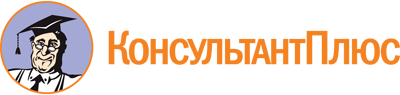 Закон Мурманской области от 12.11.2012 N 1529-01-ЗМО
(ред. от 05.05.2023)
"Об Уполномоченном по правам человека в Мурманской области"
(принят Мурманской областной Думой 25.10.2012)
(вместе с "Уведомлением о возникновении личной заинтересованности при осуществлении полномочий, которая приводит или может привести в конфликту интересов")Документ предоставлен КонсультантПлюс

www.consultant.ru

Дата сохранения: 14.06.2023
 12 ноября 2012 годаN 1529-01-ЗМОСписок изменяющих документов(в ред. Законов Мурманской областиот 20.12.2013 N 1711-01-ЗМО, от 15.12.2014 N 1806-01-ЗМО,от 05.03.2015 N 1838-01-ЗМО, от 03.07.2015 N 1886-01-ЗМО,от 08.10.2015 N 1895-01-ЗМО, от 24.12.2015 N 1956-01-ЗМО,от 01.04.2016 N 1975-01-ЗМО, от 05.04.2017 N 2110-01-ЗМО,от 29.05.2017 N 2141-01-ЗМО, от 14.06.2017 N 2144-01-ЗМО,от 09.07.2020 N 2538-01-ЗМО, от 09.06.2021 N 2650-01-ЗМО,от 30.05.2022 N 2767-01-ЗМО, от 05.05.2023 N 2889-01-ЗМО,с изм., внесенными Законом Мурманской областиот 10.04.2017 N 2113-01-ЗМО)Список изменяющих документов(введено Законом Мурманской областиот 09.07.2020 N 2538-01-ЗМО)Председателю Мурманской областной Думы____________________________________(фамилия, имя, отчество)"___" _______________ 20_ г.Сообщаю о возникновении у меня личной заинтересованности при осуществлении полномочий Уполномоченного по правам человека в Мурманской области, которая приводит или может привести к конфликту интересов (нужное подчеркнуть).Сообщаю о возникновении у меня личной заинтересованности при осуществлении полномочий Уполномоченного по правам человека в Мурманской области, которая приводит или может привести к конфликту интересов (нужное подчеркнуть).Сообщаю о возникновении у меня личной заинтересованности при осуществлении полномочий Уполномоченного по правам человека в Мурманской области, которая приводит или может привести к конфликту интересов (нужное подчеркнуть).Сообщаю о возникновении у меня личной заинтересованности при осуществлении полномочий Уполномоченного по правам человека в Мурманской области, которая приводит или может привести к конфликту интересов (нужное подчеркнуть).Обстоятельства, являющиеся основанием возникновения личной заинтересованности: ________________________________________________________Обстоятельства, являющиеся основанием возникновения личной заинтересованности: ________________________________________________________Обстоятельства, являющиеся основанием возникновения личной заинтересованности: ________________________________________________________Обстоятельства, являющиеся основанием возникновения личной заинтересованности: ________________________________________________________________________________________________________________________________________________________________________________________________________________________________________________________________________________________________________________________________________________________________Предлагаемые меры по предотвращению или урегулированию конфликта интересов: __________________________________________________________________________Предлагаемые меры по предотвращению или урегулированию конфликта интересов: __________________________________________________________________________Предлагаемые меры по предотвращению или урегулированию конфликта интересов: __________________________________________________________________________Предлагаемые меры по предотвращению или урегулированию конфликта интересов: ___________________________________________________________________________________________________________________________________________________._________________________________________________________________________._________________________________________________________________________._________________________________________________________________________.Уполномоченный по правамУполномоченный по правамчеловека в Мурманской областичеловека в Мурманской области______________(подпись)__________________________(расшифровка подписи)